23. 11. 18 Reception Literacy Home LearningThis week we explored and investigated pumpkins. Task: Draw the life cycle of a pumpkin. 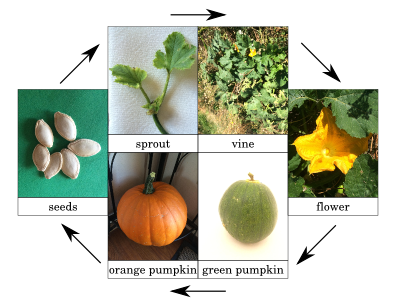 Support: With your child talk about the life cycle of a pumpkin. What is the first step in the life cycle of a pumpkin? How does a seed grow into a sprout?  Think about things that make a pumpkin grow. Support your child in talking about the order of the pumpkin life cycle. Challenge: Label the life cycle using your phonics knowledge, and remember to use your Fred fingers.